MILO SMOKE ОЧКИ С ПОЛИКАРБОНАТНЫМИ ЛИНЗАМИ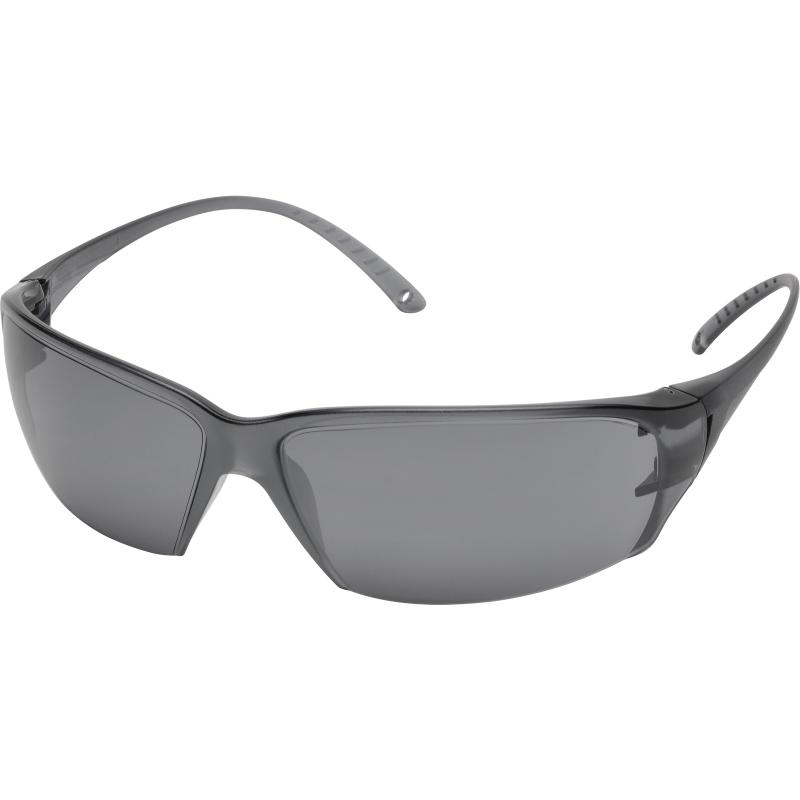 Цвет: линзы – затемненныеРазмер: СПЕЦИФИКАЦИЯОткрытые очки с боковой защитой. Материал линз – монолитный поликарбонат. Оптический  класс - 1. Защита (спереди и сбоку) от летящих частиц (45 м/с) и УФ-излучения. Механическая устойчивость к экстремальным температурам. Ультра легкие и ультра гибкие, оправа выполнена без металлических деталей. Дужки и встроенное переносье  из ПВХ. Отверстия на кончиках дужек для шнурка.Вес – 18 гр.ОСНОВНЫЕ ПРЕИМУЩЕСТВА ТОВАРА ДЛЯ ПОЛЬЗОВАТЕЛЯУльтра легкие и ультра гибкие, оправа выполнена без металлических деталей – очень удобны при длительном ношении